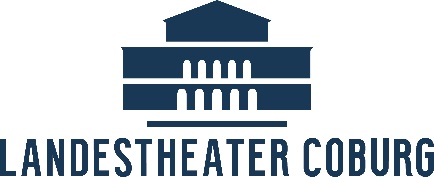 Pressemitteilung„Für Euch“ – etwas ganz BesonderesDas Landestheater hat sich mit dem Komponieren eines eigenen Corona-Songs etwas ganz Besonderes für alle Theaterbegeisterten ausgedacht. Bereits am Mittwoch, den 24. Februar 2021 feierte der Song „Für Euch“ seine Weltpremiere auf dem Radio-Sender RadioEINS als krönender Abschluss der Sendung „Live aus der Reithalle“ und begeisterte damit die Regionen Coburg, Sonneberg, Lichtenfels und Kronach. Der Song – komponiert von unserem Kapellmeister Roland Fister – soll unseren Zuschauerinnen und Zuschauern zeigen: Wir warten auf Euch, proben weiter und sind startklar, sobald wir wieder spielen können. Es darf also bald wieder gelacht, geweint, mitgefiebert und geklatscht werden! Wir wollen mehr! Das Video zum Song „Für Euch“ ist eine Leistung des gesamten Landestheaters und aller Sparten – seid gespannt, wenn das Video am 15. März 2021 Premiere auf unseren Online-Kanälen feiert. Kontakt zur TheaterkasseLandestheater Coburg, Schloßplatz 6, 96450 CoburgÖffnungszeiten: Mo. – Fr. 10 – 17 UhrTel.: +49 (9561) 89 89-89; Telefax: +49(09561) 89 89-88E-Mail: theaterkasse@landestheater.coburg.deInternet: www.landestheater-coburg.de